PLAN PRACY OD DNIA 8 DO DNIA 12 MAJA 2020 R.Temat kompleksowy: MUZYKA WOKÓŁ NASDzień 4Temat: POZNAJEMY INSTRUMENTYPraca plastyczna „Żaba” – łączenie kropek, kolorowanie obrazka- karty pracy str. 23„Jestem muzykantem” – praca z obrazkiem. Dziecko nazywa instrumenty muzyczne i słucha jak grają.https://www.youtube.com/watch?v=7JgRLxG8THA  - skrzypce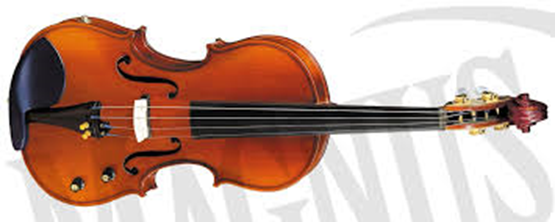 https://www.youtube.com/watch?v=y15_F0ftT3Q - perkusja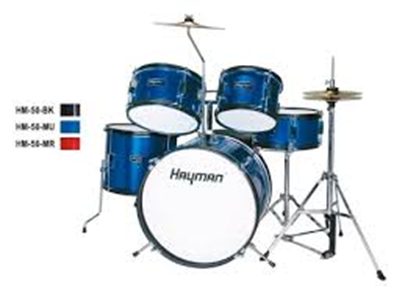 https://www.youtube.com/watch?v=Qk9cT141Pt0 - flet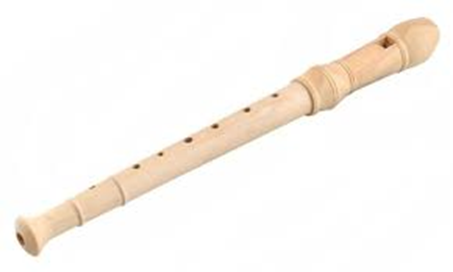 https://www.youtube.com/watch?v=HWeC6_srMk8 – trąbka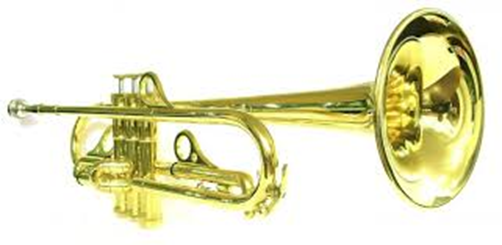 https://www.youtube.com/watch?v=D13C3SsshEs - pianino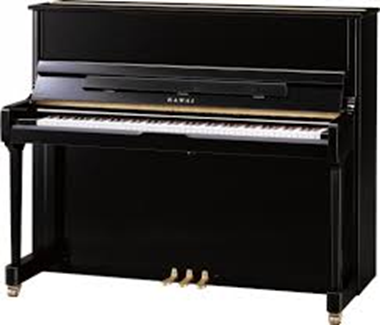 - omówienie wyglądu i sposobu grania na danym instrumencie.Zabawa ortofoniczno-ruchowa. Zadaniem dziecka jest naśladowanie dźwięków instrumentu i grania na tym instrumencie do piosenki „Jestem muzykantem, konszabelantem” https://www.youtube.com/watch?v=3UYIl4iwnO4Jestem muzykantem konszabelantemMy jesteśmy muzykanci, konszabelanci.Ja umiem grać i my umiemy grać:Na flecie, na flecieFirlalalajka, firlalalajkaFirlalalajka, firlalalajka bęc!Jestem muzykantem konszabelantemMy jesteśmy muzykanci, konszabelanci.Ja umiem grać i my umiemy grać:Na bębnie, na bębnieBum tarara, bum tarara, Firlalalajka, bęc!Jestem muzykantem konszabelantemMy jesteśmy muzykanci, konszabelanci.Ja umiem grać i my umiemy grać:Na trąbce, na trąbceTrutu tutu, trutu, tutuFirlalalajka, bęc!Jestem muzykantem konszabelantemMy jesteśmy muzykanci, konszabelanci.Ja umiem grać i my umiemy grać:Na skrzypcach, na skrzypcachCimci ricci, cimci ricciTrutu tutu, trutu tutuBum tarara, bum tararaFirlalajka, bęc!Zagadki słuchowe „Jaki to instrument?”– dziecko odgaduje na jakich instrumentach grają muzycy – do wykorzystania linki z zadania 2.